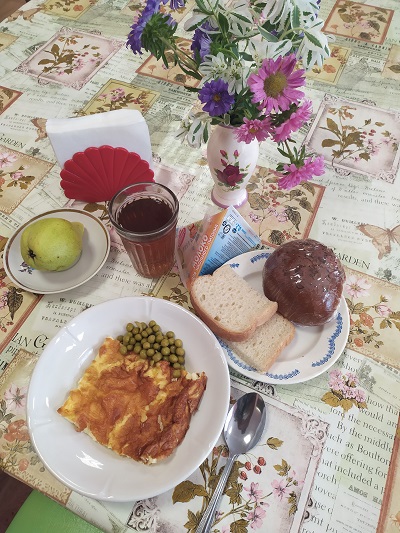 ШколаМБОУ: Донская ООШМБОУ: Донская ООШМБОУ: Донская ООШОтд./корпДень26.04.2022Прием пищиРаздел№ рец.БлюдоВыход, гЦенаКалорийностьБелкиЖирыУглеводыЗавтракгор.блюдо442Омлет запеченный с сыром150229,8009,93013,31717,477гор.напиток300Чай с сахаром18043,90210,981хлебхлеб йодированный3078,3602,2800,84015,420229зеленый горошек208,0000,6200,0401,300Булочка алтайская40124,3633,5982,53921,814фруктыГруши15047,0000,4000,30010,30061,01